Znak: WAD.272.29.20178                                                                               Załącznik nr 4 do SIWZSkładając ofertę w postępowaniu o udzielenie zamówienia publicznego prowadzonym w trybie przetargu nieograniczonego na:„Zakup 3 szt. samochodów ”oświadczamy, że:1. Nie należymy do żadnej grupy kapitałowej, o której mowa w art. 24 ust 1 pkt 23 ustawy Pzp;	  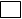  lub2. Nie należymy do tej samej grupy kapitałowej, o której mowa w art. 24 ust 1 pkt 23 ustawy Pzp;	      co Wykonawcy, którzy złożyli ofertę w przedmiotowym postępowaniu lub3. Należymy do tej samej grupy kapitałowej, o której mowa w art. 24 ust 1 pkt 23 ustawy Pzp;            co Wykonawcy, którzy złożyli ofertę w przedmiotowym postępowaniu........................................ dn. ..................................... 																		.																		        .................................................................          WykonawcyUWAGA! W przypadku przynależności Wykonawcy do tej samej  grupy kapitałowej, o której mowa w art. 24 ust 1 pkt 23 ustawy Pzp Wykonawca może przedstawić dowody, że powiązania z innym Wykonawcą nie prowadzą do zakłócenia konkurencji w postępowaniu o udzielenie zamówienia.Wykonawca niniejsze oświadczenie przekazuje Zamawiającemu, w terminie 3 dni od zamieszczenia na stronie internetowej informacji, o której mowa w art. 86 ust. 5 ustawy (informacja z otwarcia ofert).(pieczęć Wykonawcy/Wykonawców)OŚWIADCZENIE WYKONAWCY O PRZYNALEZNOŚCI LUB BRAKU PRZYNALEŻNOŚCI DO GRUPY KAPITAŁOWEJ